Программа  2024 г. Однодневный экскурсионно-познавательный тур.*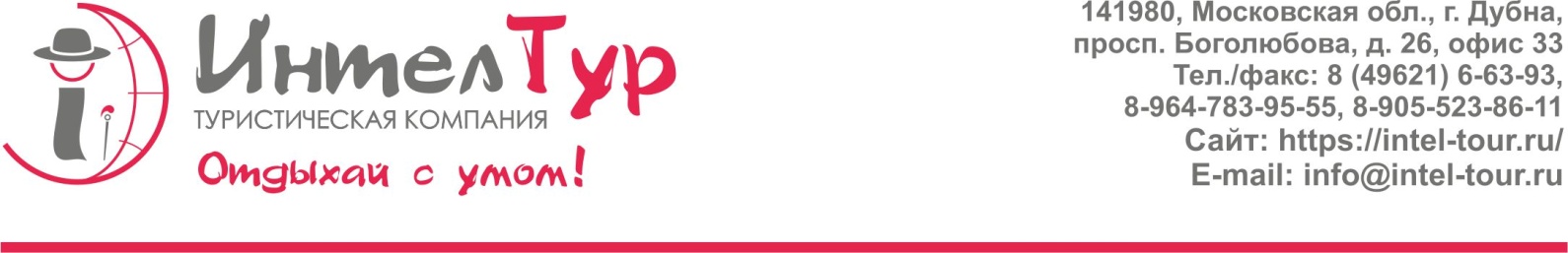 Программа с 5 по 11 класс.«Под крылом самолета…»11.00 – приезд группы в Дубну. Встреча с экскурсоводом у стула-гиганта.- Обзорная экскурсия (с элементами квеста). Дубна – город будущего. Дубна и Объединенный институт ядерных исследований практически синонимы. Экскурсия будет посвящена выдающимся физикам, которые жили и работали в Дубне. Вы познакомитесь с самой большой в Евразии таблицей Менделеева - 284 кв.м. Увидите дом, адрес которого можно записать химическими элементами.- Посещение музея истории создания в Дубне крылатых ракет. Экспозиция музея создана на основе истории авиационной промышленной площадки, где более 70 лет разрабатывались и производились сначала гидросамолеты и реактивные самолеты, а затем крылатые ракеты. Вы узнаете, как в разработке первых советских ракет участвовали немецкие военнопленные – конструкторы и специалисты в области ракетостроения. В музее представлены в виде моделей основные крылатые ракеты, разработанные в Дубне, и натуральные образцы крылатых ракет.- Мастер класс по сборке самолетов. Каждый гость сможет построить самолет своими руками, а также получить навыки сборки миниатюрной копии летающего аппарата «самолет модели Туполева». Гостям будут предоставлены готовые комплекты деталей. Фюзеляж, крылья и шасси – составляющие, без которых не обойтись. Мастер в подробностях расскажет, как нужно крепить детали между собой и продемонстрирует это на деле. В процессе не понадобятся ни ножницы, ни даже клей. Несколько минут полных ожидания, и первая миниатюрная модель взмывает ввысь, заставляя сердце биться чаще. Каждому участнику, модель самолёта остается на память!- Обед в кафе города (за доп. плату)16.00– окончание программы. Отъезд группы.Стоимость программы:В стоимость включено: Обзорная экскурсия по городу, мастер класса по сборке самолета. За доп. плату: обед в кафе города – 600 руб./чел. (первое, второе, салат, выпечка, чай)Фирма оставляет за собой право изменять последовательность посещения объектов 
без изменения общего объема и качества турпакета* Время программы рассчитано ориентировочно.Группа от 15 чел.(+1сопровождающий бесплатно)Группа от 20 чел.(+2сопровождающих бесплатно)Группа от 25 чел.(+2сопровождающих бесплатно)1 150 руб./чел.1100 руб./чел.1000 руб./чел.